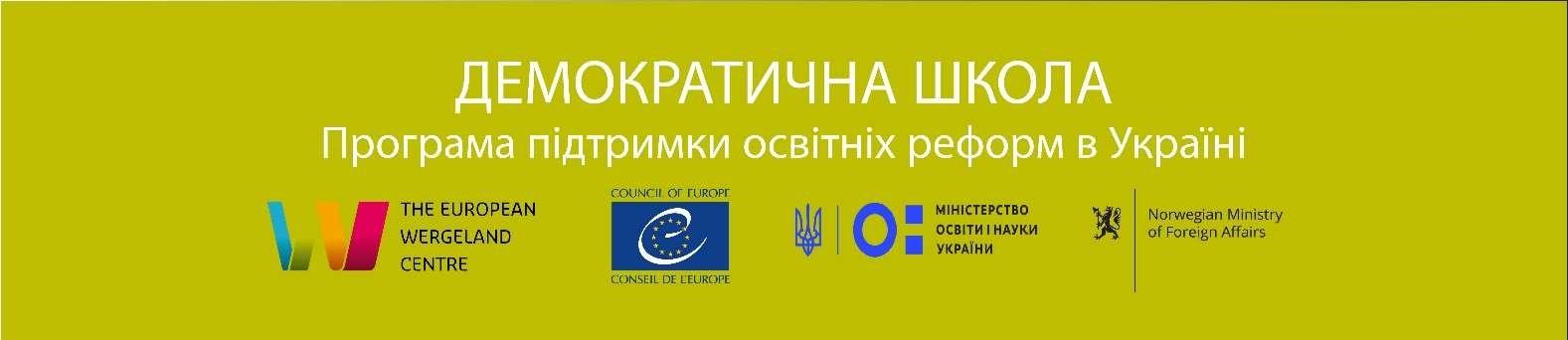 Додаток 1 доТендерного оголошенняУчасник не повинен відступати від даної форми, в іншому випадку пропозиція відхиляєтьсяКОМЕРЦІЙНА ПРОПОЗИЦІЯ(подається Учасником на фірмовому бланку)          Ми, надаємо свою пропозицію щодо надання конференційних послуг в рамках Програми «Демократична школа».Погоджуємося надати Замовнику готельні послуги на таких умовах:1. Ми погоджуємося з умовами, що Центр освітніх ініціатив можете відхилити цю чи всі пропозиції згідно з умовами тендеру, та розуміємо, що Центр освітніх ініціатив обирає найбільш прийнятну для себе пропозицію з найкращим поєднанням ціни та якості послуг.2. Якщо наша тендерна пропозиція буде обрана, зобов'язуємось укласти договір про надання послуг не пізніше, ніж через 10 днів з дня оголошення результатів тендеру.3. Умови розрахунків: аванс у розмірі 50-90% від вартості послуги на основі кошторису, розробленого відповідно до замовлення.4. Ми підтверджуємо, що вартість послуг не зросте у процесі виконання договору більше, ніж на 10 %.Дата:________________ ПІБ посада уповноваженої особи Учасника (завірено печаткою)/підпис/1.Повне найменування Учасника2.Код ЄДРПОУ/ ІПН3.Адреса:3.Юридична3.Фактична4.Інтернет-сторінка Учасника5.ПІБ та посада контактної особи6.Телефон контактної особи7.Ел. пошта контактної особиНазва послугиВартість за одиницюСніданок (якщо не входить у вартість проживання)Кава-перерва (порція)Обід (порція)Вечеря (порція)Вода в конференц-залах з розрахунку 1 пл./ос. в деньПроживання у двомісному (twin) номері (зі сніданком та двома окремими ліжками), номер за добуОренда великого конференц-залу (за день, 10 год.)Оренда малого конференц-залу (за день, 10 год.)